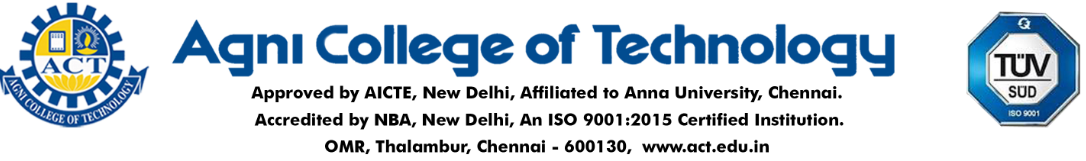 Department of Mechatronics Engineering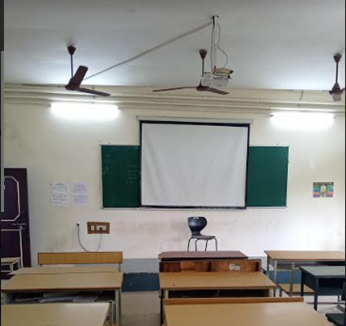 Class room Photo of II Yr  - LHE 302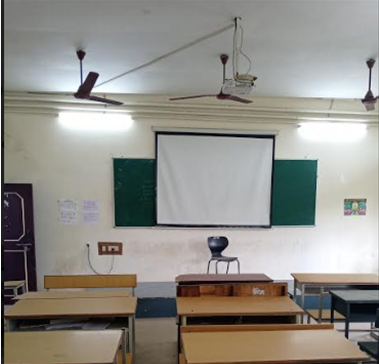 Class room Photo of III Yr  VSem- LHE 303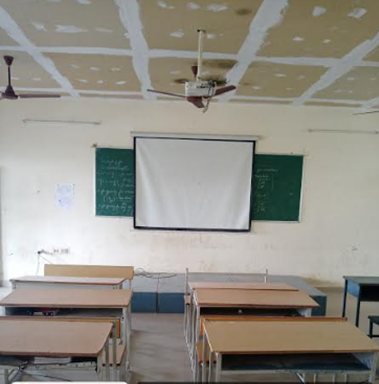 Class room Photo of IV Yr - LHE 304